Bilag 1.Stabilitetens øvelser: 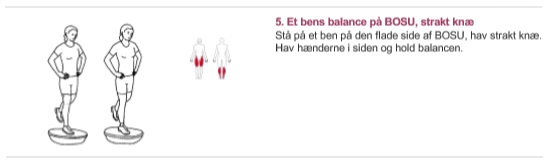 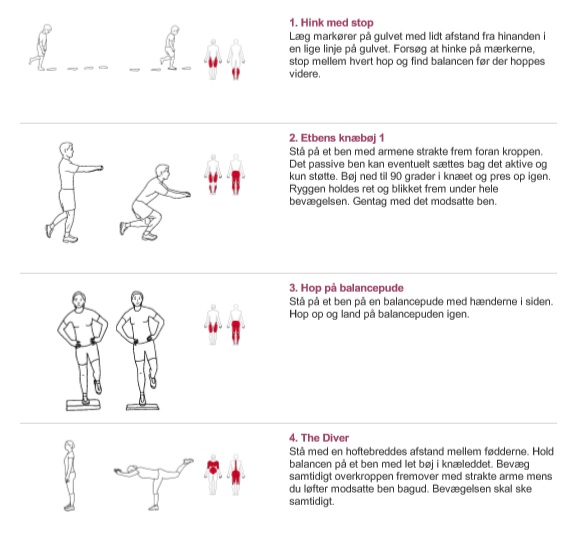 